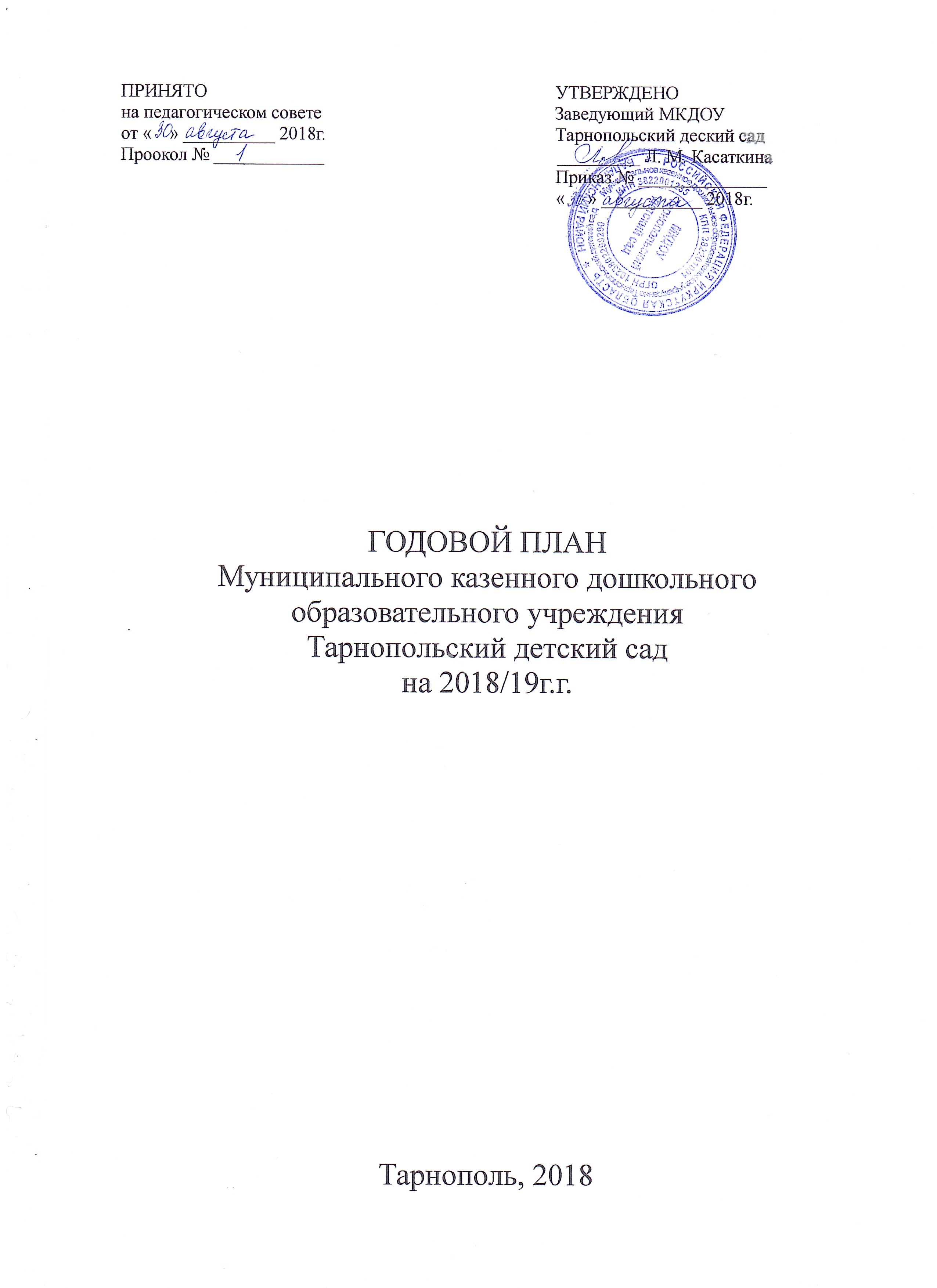 Цель: создание оптимальных условий для индивидуализации образовательного процесса в соответствии с ФГОС ДО;Основные направления: - охрана жизни и укрепление физического и психического здоровья детей;-обеспечение познавательного, речевого, коммуникативно-личностного, художественно-эстетического и физического развития детей;- взаимодействие с семьями детей для обеспечения полноценного развития детей.- Обеспечить развитие кадрового потенциала в процессе внедрения ФГОС ДО, через использование активных форм методической работы, внедрение развивающих педтехнологий и форм работы с детьми, через внедрение в образовательный процесс ДОУ ИК технологий, повышение квалификации на курсах, прохождение процедуры аттестации. - Укреплять физическое здоровье детей через создание условий для систематического оздоровление организма, через систему физкультурно-оздоровительной работы в соответствии с требованиями ФГОС ДО.- Создать условия в ДОУ для организации деятельности по экологическому воспитанию дошкольников в контексте ФГОС дошкольного образования. Формировать экологическую культуру дошкольников, развитие любознательности и бережливого отношения к окружающему миру в процессе исследовательской деятельностиПредполагаемые результаты работыПовышение качества образовательной работы ДОУ в соответствии с ФГОС, создание благоприятных условий для полноценного проживания ребенком дошкольного детства, формирования основ базовой культуры личности, всестороннее развитие психических и физических качеств в соответствии с возрастными и индивидуальными особенностями, подготовка ребенка к жизни в современном обществе, развитие единой комплексной системы психолого-педагогической помощи детям и семьям воспитанников ДОУ.Программное обеспечение ДОУ Образовательный процесс в ДОУ осуществляется по образовательной программе, разработанной  в соответствии с  требованиями  Федерального  Государственного  Образовательного  Стандарта дошкольного  образования,  с  учетом  примерной  основной  образовательной  программы дошкольного  образования   «От рождения до школы» Под редакцией Н. Е. Вераксы, Т. С. Комаровой, М. А. Васильевой Издательство МОЗАИКА  СИНТЕЗ Москва, 2014 Образовательный процесс в ДОУ строился в соответствии с учебным и годовым планом, расписанием занятий. Реализация плана осуществлялась через использование различных форм и методов организации непосредственно образовательной деятельности с детьми; фронтальная работа в группах, в микрогруппах, индивидуально, в парах, которые использовались в зависимости от возраста, индивидуальных особенностей детей, а также от сложности программного материала.Содержание плана работы на 2018-2019 учебный годРасстановка педагогических кадров на 2018-2019 учебный годАттестация педагогических работников в целях подтверждения соответствия занимаемой должностиПредварительная работаСеминары - практикумы, консультации, доклады, сообщения.Мастер –класс
 Самообразование педагогов. Цель: формирование у педагогов потребности в непрерывном профессиональном росте, постоянном самосовершенствовании1.«Роль игры в процессе обучения и воспитания» Метляева Н.А.2.Развитие связной речи у дошкольников в процессе игры. Кулундук М.А.Доклады«Роль игры в процессе обучения и воспитания» Метляева Н.А.Развитие связной речи у дошкольников в процессе игры. Кулундук М.А.Проектная деятельность в МКДОУ Цель: содействие целостному духовно-нравственному и социальному развитию личности ребенка-дошкольника.1.Долгосрочный проект «Волшебные краски» - Метляева Н.А.2.Краткосрочный проект «Планета наша – наш общий дом» - Метляева н.А.3.Проект «В гостях у сказки» - Метляева Н.А.4. Проект «Удивительный мир животных», «Пластилиновая фантазия» - Кулундук М. А.                                           Педагогические советы                          Открытые просмотры педагогической деятельностиЦель. Создание банка открытых мероприятий, созданных в логике ФГОС дошкольного образования                               Родительские собрания ДОУ:                               Взаимодействие ДОУ с семьями воспитанников                       Папка - передвижка для родителей                                     Административно-хозяйственная работаПлан мероприятийпо предупреждению детского дорожно - транспортного травматизмана 2018-2019учебный годПлан мероприятийпо пожарной безопасности на 2018-2019 учебный год1Работа с педагогическими кадрами  Работа с педагогическими кадрами  Расстановка педагогических кадровАттестация  Семинары, практикумы, консультации, доклады, сообщения мастер-классы для педагоговПроектная деятельность в МКДОУ  2Организационно – педагогическая деятельность  Организационно – педагогическая деятельность  Педсоветы, подготовка к педсоветам  Открытый просмотр образовательной деятельности   Выставки в МКДОУ  Тематические недели и тематические дниПраздники и развлечения  День открытых дверей Система внутреннего контроля3Взаимодействия с родителямиВзаимодействия с родителями4Взаимодействия с социумомВзаимодействия с социумом5Административно – хозяйственная деятельностиАдминистративно – хозяйственная деятельности6План на месяц7Циклограмма годового плана№ДолжностьФ.И.О. педагоговОбразованиеПедагогический стажКвалификационная категория1.заведующийКасаткина Любовь Михайловнавысшее32нет2.воспитательМетляева Нина АлександровнаСредне-специальное25нет3.воспитательКулундук Марина Александровнавысшее4нет№п/пФ. И. О. педагогаДолжность, по которойаттестуется педагогСрокаттестации1.Метляева Нина АлександровнаСоответствие занимаемой должностиСентябрь - декабрь2.Кулундук Марина АлександровнаСоответствие занимаемой должностиСентябрь - декабрь1.Утверждение аттестационной комиссиисентябрь2.Консультация по разъяснению Приказа МОиН РФ от 7.04.2014г. N 276 «Об утверждении порядка проведения аттестации педагогических работников организаций, осуществляющих образовательную деятельность»сентябрь3.Самоанализ педагогической деятельности за аттестационный периодсентябрь – ноябрь4.Мониторинг деятельности аттестуемых педагогов.ноябрь5.Индивидуальные консультации по оформлению папки профессиональных достиженийоктябрь6.Презентация опыта работы аттестуемых педагогов.декабрь7.аттестациядекабрьКонсультации  Консультации  Консультации  Консультации  1.Аттестация педагогов. Содержание Приказа МОиН РФ от 7.04.2014г. N 276 «Об утверждении порядка проведения аттестации педагогических работников организаций, осуществляющих образовательную деятельность» - индивидуальносентябрьАттестационная комиссия2.«Проектирование и организация предметно-пространственной среды по экологическому воспитанию в соответствии с ФГОС для детей разного возраста».октябрьзаведующий3.«Организация дидактических игр экологической направленности, согласно возрастным и психологическим особенностям детей дошкольного возраста».ноябрьзаведующий4.Педагогический проект   как одна из форм самообразования педагоговдекабрьзаведующий 5.Консультации для педагогов: «Организация подвижных игр на прогулке»январьзаведующий6.«Эффективность эстетического воспитания средствами изодеятельностифевральзаведующий«Позитивная социализация детей дошкольного возраста как одна из целей ФГОС ДО».мартзаведующий7.Как правильно организовать подвижные игры и забавы на прогулке в разновозрастной группе.апрельзаведующий1.«Творческое развитие детей в процессе работы с природным материалом».Метляева Н.А.2. «Игровые обучающие ситуациидля ознакомления детей с растительностью родного края»Кулундук М.А.№          мероприятиясрокответственный1Педсовет №1Тема: «Планирование образовательной  деятельности по реализации ООП ДО в           2018-2019уч.г».Цель: Познакомить педагогов с итогами деятельности ДОУ за летний период, принятие и утверждения плана деятельности ДОУ на новый учебный год.сентябрьПедсовет №2 Тема «Поиск эффективных методов осуществления экологического воспитания дошкольников в рамках ФГОС ДО».Цель: повышение профессиональной компетентности по основным направлениям ФГОС ДО.ноябрьПедсовет №3 Тема: «Экологическое воспитание дошкольников в ДОУ»Цель: повышение профессиональной компетентности воспитателей по формированию экологического развития дошкольников, через опытно-экспериментальную деятельность.мартПедсовет №4Тема: «Результаты образовательной  деятельности по реализации ООП ДО в           2018-2019уч.г».Цель: Совершенствование умений педагогов анализировать результаты деятельности, прогнозирование успешной деятельности и результатов в следующем году.майОбразовательная областьСрокОтветственныйОбразовательная область «Речевое развитие»НоябрьвзаимопосещениеОбразовательная деятельность по социально – коммуникативному развитию. Развития игровой деятельности детейЯнварьвзаимопосещениеОбразовательная область«Социально – коммуникативное развитие» формирование основ безопасного поведения в быту, природе, в социуме.ФевральвзаимопосещениеТема родительского собранияответственныедата1. «Жизнь детского сада».Об организации физ.занятийзаведующаяпедагогисентябрь2.«Природа и ребенок»заведующаяпедагогиянварь3. «Готовимся в школу вместе»заведующаяпедагогиапрель№содержаниесрокответственный                    День открытых дверей                    День открытых дверей                    День открытых дверей                    День открытых дверей1. «Детский сад приглашает в гости».декабрьзаведующаяпедагоги                Другие формы работы с родителями                Другие формы работы с родителями                Другие формы работы с родителями                Другие формы работы с родителями1.Сбор банка данных по семьям воспитанников. сентябрьПедагогиЗаключение договоров с родителями(законными представителями вновь поступивших детей)сентябрьзаведующаяСоставление социального паспорта группы, ДОУсентябрь2.Проведение анкетирования на родительских собраниях.В течении годаПедагоги3.Анкетирование родителей повыявлению удовлетворенности качеством предоставляемых образовательных услуг.майПедагоги6.Работа с вновь прибывшими родителями:1 Индивидуальные беседы с родителями, вновь прибывших детей.Сотрудничество с родителями в адаптационный период (беседы, посещение режимных моментов, занятий воспитателей)2 Разъяснение родителям юридического аспекта проблемы защиты прав ребенка- индивидуальные консультациисентябрьзаведующаяпедагоги7.Оформление стенда для родителей«Для Вас, родители»В течении годаПедагоги8.Оформление санитарно – просветительских материалов для родителейВ течении годаПедагоги9.Участие родителей в праздникахВ течении годаПедагоги10.Привлечение родителей к благоустройству территории ДОУ и предметно – развивающей среды.В течении годазаведующаяпедагоги       Совместное творчество детей, педагогов, родителей.       Совместное творчество детей, педагогов, родителей.       Совместное творчество детей, педагогов, родителей.       Совместное творчество детей, педагогов, родителей.1.Выставка поделок из природного материала и овощей «Волшебный сундучок осени» октябряМетляева Н.А.2.Большие дела маленьких рук  ноябрьПедагоги3.«Новый год спешит в дома,Ждет его вся детвора».декабрьКулундук М.А4.Наши отважные папы  февральМетляева Н.А.5.«С днём 8 Марта! С праздником весенним!».мартКулундук М.А.6.выпускноймайМетляева Н.А.1.«Воспитание у детей любви к родномукраю в условиях семьи и ДОУ». октябрьПедагоги2.«Правила поведения родителей надетском празднике».декабрьПедагоги3.«Какой труд доступен детям. Трудиться – всегда пригодиться».январьПедагоги4.«По дороге в детский сад» (безопасное поведение на улице)апрельПедагоги5.«В здоровом теле – здоровый дух»майПедагоги№МероприятияСрокиОтветственные1.Приемка ДОУ к новому учебному годуавгустзаведующая, педагоги2.Проведение текущих инструктажей по ОТ, ТБ и охране жизни и здоровья детейсентябрьзаведующая3.Своевременная уборка территории ДОУ от мусора, листьев, снега.постояннозаведующая, сторожа4.Составление тарификационного списка, штатного расписания, расстановка педагогических кадровсентябрьзаведующая5.Издание приказов о назначении ответственных за соблюдение требований охраны труда и пожарной безопасностисентябрьзаведующая6.Рейд комиссии по охране труданоябрьЗаведующая7.Подготовка здания к зимнему периоду  октябрь-ноябрьзаведующая, операторы - бойлерной8.Оформление муниципальных контрактов и договоровв течение годазаведующая9.Составление графика отпусковдекабрьзаведующая10.Рейд по проверке санитарного состояния групп1 раз в неделюзаведующая, медсестра11.Подготовка помещения к проведению новогодних праздников. Приобретение и установка новогодней елки, гирлянд, новогодних игрушек.декабрьзаведующая, педагоги12.Рейд комиссии ОТ по группам, на пищеблок, в прачечнуюдекабрьзаведующая13.Техника безопасности при проведении новогодних елокдекабрьзаведующая14.Выполнения сан.эпид режима в ДОУфевральзаведующая, медсестра15.Подготовка к весеннему периодумартзаведующая16.Работа по упорядочению номенклатуры делапрельзаведующая17.Проведение инструктажей к летне-оздоровительной работемайзаведующая18.Благоустройство территории детского сада. Озеленение участков детского сада, посев цветов на клумбы. Обновление построек. Завоз песка. Побелка забора, покраска лавочек, оборудования на участках ДОУ.май-июньзаведующая, воспитатели19.Косметический ремонт детского сада.июнь-августзаведующая, сотрудники№МероприятияСрок исполненияОтветственный1.Согласование, утверждение плана мероприятий по ПДД на новый учебный годсентябрьзаведующий2. Инструктаж с педагогическими работниками по выполнению инструкции по обеспечению безопасности детей на улицахсентябрьзаведующий3.Операция "Внимание дети!"сентябрьпедагоги4.Анкетирование родителей по обучению детей ПДД и профилактике дорожно - транспортного травматизмаоктябрь,апрельпедагоги5.Информационные стенды для родителей о правилах безопасного поведения на дорогах в зимнее времяноябрьпедагоги6.Тематическая неделя безопасности "Профилактика дорожного - транспортного травматизма"апрельпедагоги7.Практические игры - тренинги на развитие у дошкольников навыков безопасного поведенияянварьпедагоги8.Консультация для воспитателей "Игра как ведущий метод обучения детей безопасному поведению на дорогах"февральпедагоги9.Выставка детских рисунков "Зеленый огонек"апрельпедагоги10.Консультация для воспитателей"Целевые прогулки как форма профилактики детского дорожно-транспортного травматизма"апрельпедагоги11.Ведение накопительной папки по профилактике ДТТв течении годапедагоги12.Изготовление пособий по изучению правил дорожного движенияв течении годапедагоги13.Обновление уголка безопасности дорожного движения для родителей.по мере необходимостипедагоги№МероприятияСрок исполненияОтветственный1.Согласование, утверждение плана мероприятий по ПБ на новый учебный годсентябрьзаведующий2. Инструктаж с педагогическими работниками по выполнению инструкции по обеспечению пожарной безопасностиоктябрьзаведующий3.Проведение тематической непосредственно образовательной деятельности, бесед, развлечений по правилам пожарной безопасности с детьми.в течении годапедагоги4.Выставка детских рисунков "Спичка - невеличка"мартпедагоги5.Консультирование родителей о правилах пожарной безопасности дома и в общественных местах во время новогодних праздников (информационный стенд).декабрьпедагоги7.Проведение тематической недели по теме: "Служба 01 всегда на страже ".февральпедагоги